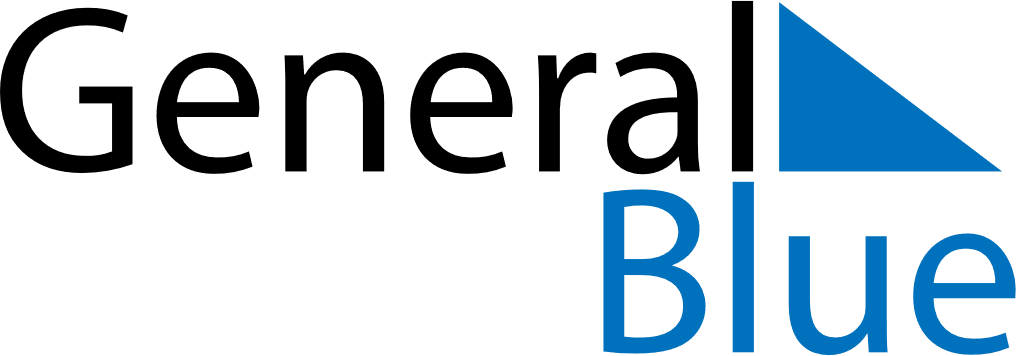 April 2020April 2020April 2020Cocos IslandsCocos IslandsSundayMondayTuesdayWednesdayThursdayFridaySaturday1234567891011Self Determination Day12131415161718Easter Monday19202122232425Anzac Day2627282930